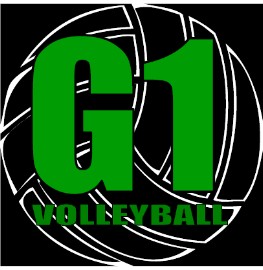 ELEMENTARY VOLLEYBALL CAMP 2018Dates: Time: Where:August 18th and August 25th 10:30 to NoonGretna High School Main GymCost: $35.00Former Gretna players and G1 Volleyball Club coaches will be instructing campers in volleyball fundamentals including passing, setting, hitting, and defense.  The camp is open to grades 2-5 (2018-2019 school year).Registration is available online at www.g1vbc.com or return form with payment G1 Volleyball Club at P.O. Box 504, Gretna, NE 68028.  Please makes checks payable to G1 Volleyball Club.Player Name:	  Grade _______ Shirt Size (Youth or Adult T-shirt size)Youth: Small 	Medium 	Large 	XL 	Adult: Small 	Medium 	Large_ 	XL 	XXL	 Address:  						City:  	State 	School:  	Parent Contact Name: 		 Cell # 		  Email Address:  	By signing this form I agree to release and hold harmless G1 Volleyball and all staff associated with the above-referenced camp for any injuries sustained at the Summer Elementary Volleyball Camp to be held in August, 2018.Parent’s signature:  	